別紙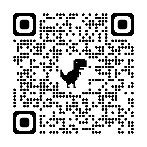 →愛知県福祉人材センター　子安 行GoogleフォームURL：https://forms.gle/1c2gfNzdoYXphuBR6　　　E-mail：jinzai@aichi-fukushi.or.jp　（メール用申込書をご希望の際は、上記アドレス宛てにメールでご連絡ください。）申込期間：令和４年７月２９日(金) 　 ※予算の範囲内において随時受け付けます。令和４年度高校生のための福祉の職場魅力発見事業参加申込書　　　　　　　　　　　　　　　　　　　　申込日：　　　年　　　月　　　日※具体的な希望施設があり、この申込前に施設と日程等の連絡をしている場合は「している」に○をつけてください。団体名（学校名）連絡先所在地等〒　　　　－TEL(　　　　)　　　　－　　　　　FAX(　　　　)　　　　－申込ご担当者氏名(　　　　　　　　　　　　　　　　　　　　　　)〒　　　　－TEL(　　　　)　　　　－　　　　　FAX(　　　　)　　　　－申込ご担当者氏名(　　　　　　　　　　　　　　　　　　　　　　)〒　　　　－TEL(　　　　)　　　　－　　　　　FAX(　　　　)　　　　－申込ご担当者氏名(　　　　　　　　　　　　　　　　　　　　　　)〒　　　　－TEL(　　　　)　　　　－　　　　　FAX(　　　　)　　　　－申込ご担当者氏名(　　　　　　　　　　　　　　　　　　　　　　)〒　　　　－TEL(　　　　)　　　　－　　　　　FAX(　　　　)　　　　－申込ご担当者氏名(　　　　　　　　　　　　　　　　　　　　　　)〒　　　　－TEL(　　　　)　　　　－　　　　　FAX(　　　　)　　　　－申込ご担当者氏名(　　　　　　　　　　　　　　　　　　　　　　)〒　　　　－TEL(　　　　)　　　　－　　　　　FAX(　　　　)　　　　－申込ご担当者氏名(　　　　　　　　　　　　　　　　　　　　　　)〒　　　　－TEL(　　　　)　　　　－　　　　　FAX(　　　　)　　　　－申込ご担当者氏名(　　　　　　　　　　　　　　　　　　　　　　)参加人数(予定)生徒　　　　　名（　　　年生）（　　　　　　　 科　コース　系列）引率者　　　　名生徒　　　　　名（　　　年生）（　　　　　　　 科　コース　系列）引率者　　　　名生徒　　　　　名（　　　年生）（　　　　　　　 科　コース　系列）引率者　　　　名生徒　　　　　名（　　　年生）（　　　　　　　 科　コース　系列）引率者　　　　名引率責任者職・氏名引率責任者職・氏名希望行程Ａ(終日行程・2施設)　・Ｂ(午前行程・1施設)　・Ｃ(午後行程・1施設)Ａ(終日行程・2施設)　・Ｂ(午前行程・1施設)　・Ｃ(午後行程・1施設)Ａ(終日行程・2施設)　・Ｂ(午前行程・1施設)　・Ｃ(午後行程・1施設)Ａ(終日行程・2施設)　・Ｂ(午前行程・1施設)　・Ｃ(午後行程・1施設)Ａ(終日行程・2施設)　・Ｂ(午前行程・1施設)　・Ｃ(午後行程・1施設)Ａ(終日行程・2施設)　・Ｂ(午前行程・1施設)　・Ｃ(午後行程・1施設)Ａ(終日行程・2施設)　・Ｂ(午前行程・1施設)　・Ｃ(午後行程・1施設)Ａ(終日行程・2施設)　・Ｂ(午前行程・1施設)　・Ｃ(午後行程・1施設)見学希望日第1希望第1希望第2希望第2希望第2希望第3希望第3希望第3希望見学希望日令和　　年　　月　　日令和　　年　　月　　日令和　　年　　月　　日令和　　年　　月　　日令和　　年　　月　　日令和　　年　　月　　日令和　　年　　月　　日令和　　年　　月　　日見学先希望種別順位高齢者福祉障害者福祉障害者福祉児童福祉児童福祉児童福祉児童福祉希望なし見学先希望種別順位希望施設名(任意) ※施設との連絡している　していないしている　していないしている　していないしている　していないしている　していないしている　していないしている　していないしている　していない